Regulamin 
Bieg Upamiętniający 185 lat Uzdrowiska Ciechocinek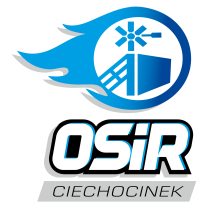 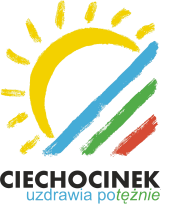 Organizator:1.Organizatorem Biegu jest Ośrodek Sportu i Rekreacji w Ciechocinku.Cel imprezy:
1. Popularyzacja biegania jako najprostszej formy aktywności fizycznej,
2. Propagowanie biegania jako formy zdrowego stylu życia,
3. Integracja środowiska amatorów biegania,
4. Stworzenie możliwości rywalizacji i współzawodnictwa sportowego,
5. Promocja walorów turystycznych Ciechocinka.Termin i Miejsce:
1. 16.10.2021 godz. 10:00.
2.Bieg przebiegać będzie na trasie szutrowo-betonowej, utwardzonej w ciechocińskim Parku Zdrojowym, start przy Muszli Koncertowej.Limit czasu i dystans:
1. Limit czasu na pokonanie dystansu w biegu wynosi 30 min.
2. Zawodnicy, którzy nie ukończą biegu w limicie czasu zobowiązani są do zejścia z trasy.
3. Dystans 185 m. – dla dzieci do 6 r.ż – dopuszczalny jest bieg za rękę z rodzicem
4. Dystans 1850 m. – dla każdego Zgłoszenia:
1. Warunkiem uczestnictwa w Biegu jest dokonanie rejestracji elektronicznej do biegu: https://forms.gle/ua3bzZx7LrB5vj9m6 , oraz podpisanie deklaracji uczestnictwa w dniu zawodów. Wypełnienie deklaracji uczestnictwa jest jednoznaczne z akceptacją niniejszego Regulaminu. 
2. Organizator zastrzega sobie prawo do odrzucenia każdej deklaracji uczestnictwa, co do którego istnieje podejrzenie, że została wypełniona niezgodnie z prawdą oraz do zdyskwalifikowania każdego Uczestnika, wobec którego istnieje uzasadnione przekonanie, że naruszył warunki niniejszego Regulaminu. 
3. Rejestracje elektroniczne przyjmowane będą do dnia 13 października 2021 do godz. 15:00 (po tym terminie zgłoszenie jest niemożliwe). W dniu Biegu w biurze zawodów będzie możliwość zapisania dodatkowych osób w przypadku wolnych miejsc. Organizator zastrzega sobie prawo przerwania zgłoszeń w momencie przekroczenia liczby Uczestników biegu. 
4. Podpisywanie deklaracji uczestnictwa odbywać się będzie od godz. 8:30 
w Biurze Zawodów.5. Biuro zawodów będzie mieścić się w okolicach miejsca startu. Zasady Uczestnictwa:
1. Udział w zawodach może wziąć każdy pełnoletni zawodnik, który zgłosi się do biegu oraz podpisze własnoręcznie oświadczenie o starcie w biegu na własną odpowiedzialność (podstawa prawna: Rozporządzenie Ministra Edukacji Narodowej z dnia 12.09.2001r. Dz. U. Nr 101 poz. 1095). 
2. Osoby do lat 18 (które w dniu biegu nie osiągnęły jeszcze pełnoletniości) zobowiązane są do posiadania pozwolenia na udział w zawodach od rodziców lub prawnych opiekunów, z ich podpisem. Warunkiem dopuszczenia ich do startu jest obecność rodzica lub opiekuna wraz z dowodem osobistym w momencie weryfikacji zawodnika w Biurze Zawodów. 
3. Podpisując oświadczenie o udziale w biegu uczestnicy wyrażają zgodę na przetwarzanie danych osobowych przez Administratora danych osobowych w rozumieniu Ustawy z dnia 29 sierpnia 1997 r. o ochronie danych osobowych (Dz. U. z 2016r., poz. 922 j.t. ze zm.), którym jest Ośrodek Sportu i Rekreacji w Ciechocinku ul. Tężniowa 6 dla celów organizacji Biegu Upamiętniającym 185 lat Uzdrowiska Ciechocinek, oraz wykorzystanie ich wizerunku w celu promocji Biegu Upamiętniającym 185 lat Uzdrowiska Ciechocinek oraz dokumentowania zawodów. Osoby biorące udział w Biegu Upamiętniającym 185 lat Uzdrowiska Ciechocinek przyjmują do wiadomości, że podanie danych osobowych jest dobrowolne jednak niezbędne do uczestnictwa w Biegu Upamiętniającym 185 lat Uzdrowiska Ciechocinek. 4. Podczas Biegu Upamiętniającym 185 lat Uzdrowiska Ciechocinek wszyscy Uczestnicy zobowiązani są posiadać numery startowe przymocowane z przodu koszulki startowej. Zasłanianie numeru startowego w części lub w całości powoduje dyskwalifikację Uczestnika.
Opłaty:
1. Podczas biegu nie będą pobierane żadne opłaty startowe.Klasyfikacja i Nagrody:
1. Klasyfikacja w biegu nie będzie prowadzona. 
2. W przypadku pozyskania środków od sponsorów przewidywane są również nagrody rzeczowe – które zostaną rozlosowane wśród uczestników biegu.
3. Każdy Uczestnik otrzyma pamiątkowy medal.Zwroty i Reklamacje: 
1. Wszelkie protesty i zażalenia dotyczące kolejności uczestników należy zgłaszać do organizatorów, a jego decyzje są ostateczne i nieodwołalne. 
2. Przepisanie numeru startowego na innego zawodnika jest możliwe do 15 października 2021 – osoba na którą rezygnuje ze startu przesyła taką informację na adres: manager.osir@ciechocinek.plPostanowienia Końcowe:
1. Kontakt do organizatora - tel. +48 665 143 941, manager.osir@ciechocinek.pl
2. Organizator zapewnia Uczestnikom obsługę medyczną na czas trwania Biegu. 
3. Organizator nie pokrywa kosztów medycznych lub transportu związanych z obecnością lub uczestnictwem w biegu. 
4. Organizator nie odpowiada za rzeczy wartościowe pozostawione w szatni i depozycie. 
5. Dane osobowe Uczestników Biegu zbierana są przez Organizatora w celu przeprowadzenia w/w imprezy.
6. Każdemu z Uczestników Biegu przysługuje prawo wglądu w swoje dane osobowe i możliwość ich modyfikowania (zmiany). W celu wzięcia udziału w Imprezie Uczestnik Biegu zobowiązany jest podać swoje dane osobowe, o które zapytany zostanie w formularzu zgłoszeniowym. 
7. Organizator zastrzega sobie prawo do wprowadzenia zmian w Regulaminie. Wiążąca i ostateczna interpretacja Regulaminu należy do Organizatora. O zmianach w Regulaminie Organizator będzie informował na stronie internetowej Biegu. Prawo interpretacji i zmian w regulaminie należy wyłącznie do Organizatora. Sprawy nie objęte regulaminem rozstrzyga Organizator